MINUTESMinutes of the Regular Town Board Meeting/Organizational Meeting January 12, 2021 held in person at the Town of Sodus courtroom 14-16 Mill St. Sodus, NY and through Zoom due to COVID-19, Meeting ID # 691 223 2674 and Password 911880. All meetings are open to the public. Present:			Scott Johnson, Supervisor David LeRoy, Councilperson/Deputy Supervisor Don Ross, Councilperson-Zoom Chris Tertinek, CouncilpersonJohn Faulks, Councilperson-Zoom Recording Secretary:	  	Lori Diver, Town ClerkAbsent:			Sal Vittozzi, Caretaker/Groundskeeper 		Others Present:		Bree Crandell, Supervisor Clerk-Zoom					Dale Pickering, Highway Superintendent-Zoom					Amy Kendall, Town Attorney-Zoom					Sheila Fisher, Recreation Director-Zoom Supervisor Scott Johnson called the Regular Town Board and Organizational Town Board Meeting to order commencing at 6:30 PM with the Pledge of Allegiance and Lori Diver opened with roll call. Local Law Public Hearing No. 1 (6:30 PM) Councilperson David LeRoy motioned to open the public hearing for Local Law No. 1-2021 which was seconded by Councilperson Don Ross. Upon roll call the following votes were heard, Supervisor Scott E. Johnson, aye; David LeRoy, aye; Chris Tertinek, aye; Don Ross, aye; and John Faulks, aye. Motion carried. Town Clerk Lori Diver read the legal notice: This is the “Local Law Rescinding Local Law no. 1-2020 Relating to the Override of the Tax Levy Limit for Fiscal Year 2021 Pursuant to General Municipal Law §3-C.”LEGAL NOTICETOWN OF SODUS NOTICE OF PUBLIC HEARING	 LOCAL LAW No. 01 (2021)PLEASE TAKE NOTICE that a public hearing will be held by the Town Board of the Town of Sodus at the Regular Town Board Meeting held on the 12th day of January 2021 at 6:30 p.m. in the Sodus Town Court Room at the Sodus Town Hall, 14-16 Mill Street, Sodus, New York to hear and consider comments from the public in regard to Local Law No. 01-2021 to rescind Local Law No. 5 of the year 2020 relating to the override of the tax levy limit for fiscal year 2021 pursuant to general municipal law §3-C.  All meetings are open to the public however; because of COVID-19 seating is restricted. We are asking the public to attend by Zoom preferably. If you will be attending in person seating is limited, masks will be required and social distancing will be enforced.Zoom Meeting Login:Topic: Month End Town Board Meeting - Public Hearing Time: January 12, 2021 06:30 PM Eastern Time (US and Canada)Join Zoom Meetinghttps://us02web.zoom.us/j/6912232674?pwd=M3NhM2M5bzJUaFJXdnZRbDFCNVNhQT09Meeting ID: 691 223 2674Passcode: 911880One tap mobile+19292056099, 6912232674# US (New York)Dial by your location+1 929 205 6099 US (New York)Meeting ID: 691 223 2674Find your local number: https://us02web.zoom.us/u/kbBEvqV1AgJoin by Skype for Businesshttps://us02web.zoom.us/skype/6912232674Dated: December 16, 2021By order of the Sodus Town Board,Lori Diver Sodus Town Clerk, RMC Given there was no public discussion, Councilperson David LeRoy motioned to close the public hearing for Local Law No. 1-2021 which was seconded by Councilperson Don Ross. Upon roll call the following votes were heard, Supervisor Scott E. Johnson, aye; David LeRoy, aye; Chris Tertinek, aye; Don Ross, aye; and John Faulks, aye. Motion carried. SUPERVISOR’S REPORTThe Supervisor’s monthly report was presented for December 2020.  Councilperson David LeRoy motioned to accept and file this report, which was seconded by Councilperson Chris Tertinek.  Upon roll call the following votes were heard, Scott Johnson, aye; David LeRoy, aye; Don Ross, aye; Chris Tertinek, aye; and John Faulks; aye. Motion carried.TOWN CLERK’S REPORTThe Town Clerk’s Reports, Town Clerk’s bank statements for audit and bank register for December 2020 report and 2020 Yearly Town Clerk’s report was presented.  Councilperson David LeRoy motioned to accept and file these reports, which was seconded by Councilperson Chris Tertinek.  Upon roll call the following votes were heard, Scott Johnson, aye; David LeRoy, aye; Don Ross, aye; Chris Tertinek, aye; and John Faulks; aye. Motion carried.ABSTRACT RESOLUTION TO PAY ABSTRACT NO. 01(01	01-2021)WHEREAS, the following bills were presented for payment on Abstract 01:		General       	      	 001-041   		$    382,933.40Highway               	 001-020		$      42,366.94Special District                01-01	          	$        1,028.90Sewer District   	     01-01		$           671.07           					   GRAND TOTAL:  $    427,000.31NOW BE IT RESOLVED, Councilperson Chris Tertinek motioned to approve payment of these bills as reviewed for Abstract No. 01, which was seconded by Councilperson David LeRoy.  Upon roll call the following votes were heard, Scott Johnson, aye; David LeRoy, aye; Don Ross, aye; Chris Tertinek, aye; and John Faulks; aye. Resolution adopted.PUBLIC COMMENTSN/ARECREATION/ENVIRONMENTAL COMMITTE: Councilman John Faulks (Recreation, Assessor, Parks, Cemeteries)CAMP BEECHWOOD-PARKS-CEMETERIES REPORTS:Recreation Report(Sheila Fisher, Recreation Director)Councilperson Chris Tertinek motioned to accept the yearly 2020 (no monthly submitted) Recreation report from Sheila Fisher, Recreation Director was seconded by Councilperson John Faulks. Upon roll call the following votes were heard, Scott Johnson, aye; David LeRoy, aye; Don Ross, aye; Chris Tertinek, aye; and John Faulks, aye. Motion carried.Assessor’s Report (Nathan Mack, Assessor)Councilperson David LeRoy motioned to accept and file the monthly December 2020 report and yearly 2020 Assessor’s report from Sole Assessor Nathan Mack was seconded by Councilperson Chris Tertinek.  Upon roll call the following votes were heard, Scott Johnson, aye; David LeRoy, aye; Don Ross, aye; Chris Tertinek, aye; and John Faulks, aye. Motion carried.Camp Beechwood/Sodus Groundskeeper Report (Sal Vittozzi-Caretaker-Sodus Town Groundkeeper) Councilperson John Faulks motioned to accept the monthly December 2020 report and yearly 2020 report of Camp Beechwood-Parks & Cemeteries Report from Sal Vittozzi, Sodus Town Groundskeeper-Caretaker was seconded by Councilperson David LeRoy. Upon roll call the following votes were heard, Scott Johnson, aye; David LeRoy, aye; Don Ross, aye; Chris Tertinek, aye; and John Faulks, aye. Motion carried.PUBLIC WORKS COMMITTEE: Councilperson David LeRoy, Chair(Highway, Drainage - Deputy Town Supervisor)HIGHWAY REPORT:(Dale Pickering – Highway Superintendent) Councilperson Chris Tertinek motioned to accept and file the monthly December 2020 report and yearly 2020 Highway Report from Dale Pickering Highway Superintendent was seconded by Councilperson Don Ross.  Upon roll call the following votes were heard, Scott Johnson, aye; David LeRoy, aye; Don Ross, aye; Chris Tertinek, aye; and John Faulks, aye. Motion carried.BUILDINGS AND GROUNDS COMMITTEE:  Councilperson Chris Tertinek, Chair(Town Property, Animal Control, Flood Damage Prevention)CODE ENFORCEMENT REPORT:Craig Schwartz- CEO Councilperson David LeRoy motioned to accept the monthly December 2020 Code Enforcement Report and yearly 2020 report as written, was seconded by Councilperson Don Ross. Upon roll call the following votes were heard, Scott Johnson, aye; David LeRoy, aye; Don Ross, aye; Chris Tertinek, aye; and John Faulks, aye. Motion carried.ANIMAL CONTROL REPORT:Tracy Brown, Primary DCOCraig Schwartz- Secondary DCO Councilperson Don Ross motioned to accept the monthly December 2020 Dog Control report and yearly 2020 report as written, was seconded by Councilperson John Faulks. Upon roll call the following votes were heard, Scott Johnson, aye; David LeRoy, aye; Don Ross, aye; Chris Tertinek, aye; and John Faulks, aye. Motion carriedFLOOD DAMAGE PREVENTION REPORT-Code 69:Chris Tertinek, Councilperson Councilperson Chris Tertinek shared, the water level on Lake Ontario is 14 inches lower this January than last January. PUBLIC SAFETY/DRAINAGE/ENVIRONMENT COMMITTEE: Councilperson Don Ross, Chair (Fire, Ambulance, Emergency Preparedness) Councilperson Don Ross gave his committee reports. Ross shared that the next SESA meeting is at Sodus Center Fire Department @ 8:30 AM on Sunday January 18th, 2021. TOWN HALL COMMITTEE: Scott Johnson, Supervisor  (Personnel, Clerks, Justices, Assessor, Building Inspector, Town Council, Boards, Insurances, Finance)N/ACORRESPONDENCE & INFORMATIONLOCAL LAW No.1-2021 RESCIND TAX CAP RESOLUTION(02    01-2021)A LOCAL LAW RESCINDING LOCAL LAW NO. 5  OF THE YEAR 2020 RELATING TO THE OVERRIDE OF THE TAX LEVY LIMIT FOR FISCAL YEAR 2021 PURSUANT TO GENERAL MUNICIPAL LAW § 3-c IT IS HEREBY ENACTED by the Town Board of the Town of Sodus as follows:SECTION 1.		TITLE.This local law shall be known and cited as “Town of Sodus Local Law No 1 of the year 2021 Rescinding Local Law No. 5 - 2020 of the Year 2020 Overriding the Tax Levy Limit for Fiscal Year 2021 pursuant to General Municipal Law §3-c”.SECTION 2.		LEGISLATIVE INTENT.The Town Board adopted Local Law No. 5- 2020 which Local Law overrode the tax levy limit for fiscal year 2021 pursuant to General Municipal Law §3-c.  This Local Law was enacted as a precautionary measure.  The Town Board has determined that as a result of the 2021 budget process for the budget for 2021 will be kept within the tax levy limit as provided in General Municipal Law §3-c.  Accordingly, in order to insure that the qualifying taxpayers of the Town of Sodus receive their rebates from New York State granted to qualified taxpayers within municipalities that stay within the tax cap the Town Board needs to rescind Local Law No. 5 of 2020.SECTION 3.		AUTHORITY.This local law is adopted pursuant to General Municipal Law §3-c and to the provisions of the Municipal Home Rule Law.SECTION 4.		RESCISSION OF LOCAL LAW NO. 5 of the year 2020Local Law No. 5 of 2020 adopted on October 13th, 2020 and filed in the office of the Department of State on October 13th, 2020 hereby is rescinded.SECTION 5.		EFFECTIVE DATEThis Local Law shall take effect immediately upon filing in the Office of the New York State Department of State in accordance with Section 27 of the Municipal Home Rule.NOW THEREFORE BE IT FURTHER RESOLVED, This Local Law shall take effect immediately upon filing in the Office of the New York State Department of State in accordance with Section 27 of the Municipal Home Rule.Councilperson Don Ross motioned to adopt Local Law No. 1 – 2021 was seconded by Councilperson John Faulks.  Upon roll call, the following votes were heard Supervisor Scott Johnson, aye; Councilperson LeRoy, aye; Ross, aye; Tertinek, aye; Faulks aye.  Resolution Adopted. GARY BARNOW- ACCOUNTANT RESOLUTION(03    01-2021)NOW THEREFORE BE IT FURTHER RESOLVED, Councilperson David LeRoy motion adopting this resolution to hire Gary Barnow a retired accountant from Williamson School District; based off the recommendation of Tom Zuber, CPA with Ray Wager’s Office.  He will assist with balancing and reconciling of accounts. Gary charges $35.00 per hour plus mileage and will be traveling from Ontario on an “as needed” basis.  He will be in the office on Thursday morning pending his approval, to go over the status of our funds and lay out a tentative schedule was seconded by Councilperson Chris Tertinek. Upon roll call, the following votes were heard Supervisor Scott Johnson, aye; Councilperson LeRoy, aye; Ross, aye; Tertinek, aye; Faulks aye.  Resolution Adopted.RESOLUTION BOARD OF ASSESSMENT REVEW MEMBER RE-APPOINTMENT- BUCHWALD		(04    01-2021)Supervisor Scott Johnson offered the following resolution for its adoption,WHEREAS, Donald Buchwald’s appointment ended September 30, 2020 as a Board of Assessment Review Member, and BE IT RESOLVED, the Sodus Town Board re-appoints Donald Buchwald to the Board of Assessment Review for a 5 year term, and FURTHER BE IT RESOLVED, the term begins October 1, 2020 and ends September 30, 2025.Councilperson David LeRoy motioned to re-appoint Donald Buchwald to the Board of Assessment Review was seconded by Councilperson Don Ross.  Upon roll call, the following votes were heard Supervisor Scott Johnson, aye; LeRoy, aye; Ross, aye; Tertinek, aye; and Faulks, aye.  Resolution Adopted. RESOLUTION BOARD OF ASSESSMENT REVEW MEMBER RE-APPOINTMENT- MUMBY(05    01-2021)Supervisor Scott Johnson offered the following resolution for its adoption,WHEREAS, Maryjane Mumby appointment ended September 30, 2021 as a Board of Assessment Review Member, and BE IT RESOLVED, the Sodus Town Board re-appoints Maryjane Mumby to the Board of Assessment Review for a 5 year term, and FURTHER BE IT RESOLVED, the term begins October 1, 2021 and ends September 30, 2026.Councilperson Don Ross motioned to re-appoint Maryjane Mumby to the Board of Assessment Review was seconded by Councilperson Chris Tertinek.  Upon roll call, the following votes were heard Supervisor Scott Johnson, aye; LeRoy, aye; Ross, aye; Tertinek, aye; and Faulks, aye.  Resolution Adopted. DISCUSSION:It was discussed the only applicant for the Board of Assessment Review was Bud Bristol.  Note: This position is open because of Doug Fox that is no longer able to fulfill the position.  The Board stated they would like Nathan Mack Assessor and the Board of Assessment Review Members at the interview.  ORGANIZATIONAL MEETINGCouncilperson Chris Tertinek motioned to set monthly compensation for 2021 Zoning and Planning Board Members to $50.00 per member and $55.00 per chairperson, which was seconded by Councilperson David LeRoy. Upon roll call, the following votes were heard Supervisor Scott Johnson, aye; LeRoy, aye; Ross, aye; Tertinek, aye; and Faulks, aye.  Motioned carried. RESOLUTIONWAGE SCHEDULE -2021(06    01-2021)Supervisor Scott Johnson offered the following 2021 Wage Schedule for its adoption, and 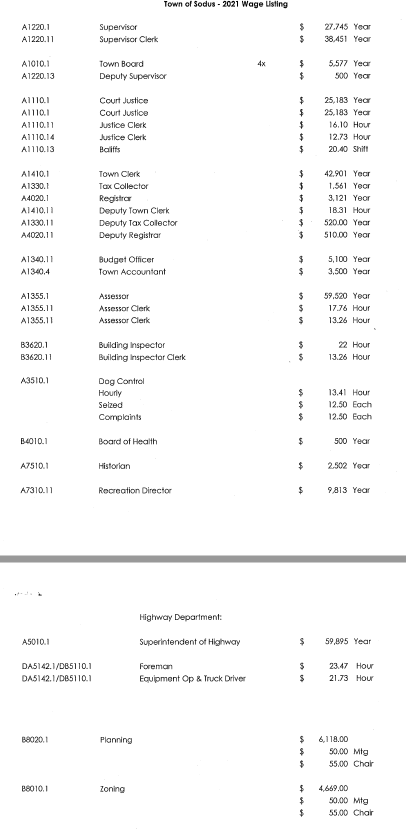 FURTHER BE IT RESOLVED, Councilperson David LeRoy motioned to set the 2021 Wage Schedule as follows was seconded by Councilperson Chris Tertinek. Upon roll call, the following votes were heard Supervisor Scott Johnson, aye; LeRoy, aye; Ross, aye; Tertinek, aye; and Faulks, aye.  Resolution adopted. A motion by Councilperson Chris Tertinek to allow the Supervisor’s Office to perform 2020 year-end budgetary transfers was seconded by Councilperson David LeRoy. Upon roll call, the following votes were heard Supervisor Scott Johnson, aye; LeRoy, aye; Ross, aye; Tertinek, aye; and Faulks, aye.  Motioned carried.A motion by Councilperson David LeRoy to pay certain positions on a monthly or bi-weekly schedule was seconded by Councilperson John Faulks. Upon roll call, the following votes were heard Supervisor Scott Johnson, aye; LeRoy, aye; Ross, aye; Tertinek, aye; and Faulks, aye.  Motioned carried.A motion by Councilperson Chris Tertinek to pay bonds, notes, interest, contracts, utility, and insurance bills prior to audit was seconded by Councilperson David LeRoy.  Upon roll call, the following votes were heard Supervisor Scott Johnson, aye; LeRoy, aye; Ross, aye; Tertinek, aye; and Faulks, aye.  Motioned carried.Councilperson Chris Tertinek motioned to set the date and time for Town of Sodus Regular Town Board Meeting to the 2nd Tuesday of each month starting at 6:30 PM and the Month-End Regular Town Board Meeting to the 4th Thursday of each month starting at 4:30 PM was seconded by Councilperson David LeRoy. Upon roll call, the following votes were heard Supervisor Scott Johnson, aye; LeRoy, aye; Ross, aye; Tertinek, aye; and Faulks, aye.  Motioned carried.SODUS TOWN BOARD MEETING 2021JANUARY 12, 2021	          				JULY 13, 2021JANUARY 28, 2021					JULY 22, 2021FEBRUARY 9, 2021					AUGUST 10, 2021FEBRUARY 25, 2021				AUGUST 26, 2021MARCH 9, 2021					SEPTEMBER 14, 2021MARCH 25, 2021					SEPTEMBER 23, 2021APRIL 13, 2021					OCTOBER 12, 2021APRIL 22, 2021 					OCTOBER 28, 2021MAY 11, 2021 					 NOVEMBER 9, 2021	MAY 27, 2021		 				NOVEMBER 30, 2021 (Tuesday) JUNE 08, 2021					DECEMBER 14, 2021JUNE 24, 2021					DECEMBER 23, 2021 Regular Town Board Meetings are the 2nd Tuesday of the month and start at 6:30 pm in the downstairs Courtroom.Month-End Town Board Meetings are the 4th Thursday of the month and start at 4:30 pm in the upstairs meeting room located at: 14-16 Mill St. Sodus, NY  14551 (unless otherwise specified).All Town Board Meetings are open to the public. A motion by Councilperson David LeRoy to close the following dates /holidays for the Town of Sodus was seconded by Councilperson John Faulks. Upon roll call, the following votes were heard Supervisor Scott Johnson, aye; LeRoy, aye; Ross, aye; Tertinek, aye; and Faulks, aye.  Motioned carried. TOWN OF SODUSADMINISTRATIVE EMPLOYEESDESIGNATED HOLIDAYS AND OBSERVANCE OF HOLIDAYS – 2021Friday 			January 1, 2021		New Year’s Day Monday		January 18, 2021		Martin Luther King Jr. DayMonday		February 15, 2021		Presidents Day Friday			April 2, 2021			Good FridayMonday		May 31, 2021			Memorial DayMonday 		July 5, 2021			Monday is a holiday with Sunday being Independence DayMonday		September 6, 2021		Labor DayMonday	            October 11, 2021		Columbus Day Thursday 		November 11, 2021		Veterans Day  Thursday		November 25, 2021		Thanksgiving Friday			November 26, 2021		ThanksgivingFriday		 	December 24, 2021		Christmas EveMonday		December 27, 2021		Monday is holiday with Saturday being Christmas Friday 			December 31, 2021		New Year’s EveA motion by Councilperson David LeRoy to set Highway Superintendent’s purchasing authorization to $1,000.00 was seconded by Councilperson Don Ross. Upon roll call, the following votes were heard Supervisor Scott Johnson, aye; LeRoy, aye; Ross, aye; Tertinek, aye; and Faulks, aye.  Motioned carried. A motion by Councilperson Chris Tertinek to allow designated personnel (with Board approved travel request) to attend Association of Towns Conference in NYC and/or other appropriate educational conferences (may not apply due to Covid-19) was seconded by Councilperson David LeRoy.  Upon roll call, the following votes were heard Supervisor Scott Johnson, aye; LeRoy, aye; Ross, aye; Tertinek, aye; and Faulks, aye.  Motioned carried.Councilperson David LeRoy authorized Supervisor Johnson to deposit Interest Certificates was seconded by Councilperson Chris Tertinek. Upon roll call, the following votes were heard Supervisor Scott Johnson, aye; LeRoy, aye; Ross, aye; Tertinek, aye; and Faulks, aye.  Motioned carried.A motion by Councilperson Chris Tertinek authorizing Supervisor Johnson to sign the 2021 Rental Agreement in the amount of $1,987.80 paid monthly to the Village of Sodus was seconded by Councilperson David LeRoy. Upon roll call, the following votes were heard Supervisor Scott Johnson, aye; LeRoy, aye; Ross, aye; Tertinek, aye; and Faulks, aye.  Motioned carried.Councilperson John Faulks authorized Supervisor Johnson to sign contract and pay $2, 250.00 to the Senior Citizen Contract and issue payment to the Go Getters was seconded by Councilperson David LeRoy. Upon roll call, the following votes were heard Supervisor Scott Johnson, aye; LeRoy, aye; Ross, aye; Tertinek, aye; and Faulks, aye.  Motioned carried.Councilperson John Faulks authorized Supervisor Johnson to sign contract and pay $2, 250.00 to the Senior Citizen Contract and issue payment to the Go Getters was seconded by Councilperson David LeRoy. Upon roll call, the following votes were heard Supervisor Scott Johnson, aye; LeRoy, aye; Ross, aye; Tertinek, aye; and Faulks, aye.  Motioned carried.Councilperson David LeRoy authorized Supervisor Johnson to pay Wallington School House $500.00 was seconded by Councilperson Don Ross. Upon roll call, the following votes were heard Supervisor Scott Johnson, aye; LeRoy, aye; Ross, aye; Tertinek, aye; and Faulks, aye.  Motioned carried.Councilperson David LeRoy authorized Supervisor Johnson to sign the Joy Community Center Agreement and pay $1,500.00, which was seconded by Councilperson John Faulks. Upon roll call, the following votes were heard Supervisor Scott Johnson, aye; LeRoy, aye; Ross, aye; Tertinek, aye; and Faulks, aye.  Motioned carried.Councilperson David LeRoy authorized Supervisor Johnson to sign the 2021 American Legion contract for $250.00, which was seconded by Councilperson Chris Tertinek. Upon roll call, the following votes were heard Supervisor Scott Johnson, aye; LeRoy, aye; Ross, aye; Tertinek, aye; and Faulks, aye.  Motioned carried. A motion by Councilperson Chris Tertinek authorizing payment to the Home Meal Service in the amount of $3,000.00 was seconded by Councilperson David LeRoy. Upon roll call, the following votes were heard Supervisor Scott Johnson, aye; LeRoy, aye; Ross, aye; Tertinek, aye; and Faulks, aye.  Motioned carried.A motion by Councilperson David LeRoy authorizing Supervisor Johnson to sign the Humane Society Contract was seconded by Councilperson Chris Tertinek. Upon roll call, the following votes were heard Supervisor Scott Johnson, aye; LeRoy, aye; Ross, aye; Tertinek, aye; and Faulks, aye.  Motioned carried.Councilperson David LeRoy authorized payment to the Sodus Point Tourism Booth in the amount $1,500.00 was seconded by Councilperson Don Ross. Upon roll call, the following votes were heard Supervisor Scott Johnson, aye; LeRoy, aye; Ross, aye; Tertinek, aye; and Faulks, aye.  Motioned carried.Councilperson David LeRoy motioned to appoint Town Attorney (Knauf Shaw, LLP.) was seconded by Councilperson Don Ross.  Upon roll call, the following votes were heard Supervisor Scott Johnson, aye; LeRoy, aye; Ross, aye; Tertinek, aye; and Faulks, aye.  Motioned carried.Councilperson David LeRoy motioned to appoint Town Special Prosecutor (Mathew St. Martin) was seconded by Councilperson Chris Tertinek.  Upon roll call, the following votes were heard Supervisor Scott Johnson, aye; LeRoy, aye; Ross, aye; Tertinek, aye; and Faulks, aye.  Motioned carried.Councilperson David LeRoy motioned to appoint Breynn Crandell as the Town of Sodus Budget Officer for 2021 was seconded by Councilperson Don Ross. Upon roll call, the following votes were heard Supervisor Scott Johnson, aye; LeRoy, aye; Ross, aye; Tertinek, aye; and Faulks, aye.  Motioned carried.Councilperson Chris Tertinek motioned to appoint our Town Auditor – Mengel, Metzger, Barr & Co. LLP (Ray Wager) was seconded by Councilperson John Faulks. Upon roll call, the following votes were heard Supervisor Scott Johnson, aye; LeRoy, aye; Ross, aye; Tertinek, aye; and Faulks, aye. Motioned carried.Councilperson Don Ross motioned to reappoint Sandy Hopkins as Town of Sodus Historian for 2021 was seconded by Councilperson David LeRoy. Upon roll call, the following votes were heard Supervisor Scott Johnson, aye; LeRoy, aye; Ross, aye; Tertinek, aye; and Faulks, aye.  Motioned carried.Councilperson David LeRoy motioned to designate the Town of Sodus Bank Depository as Lyons National Bank was seconded by Councilperson Chris Tertinek.  Upon roll call, the following votes were heard Supervisor Scott Johnson, aye; LeRoy, aye; Ross, aye; Tertinek, aye; and Faulks, aye.  Motioned carried.Councilperson Chris Tertinek motioned to designate the Times of Wayne County as the Official Newspaper for the Town of Sodus was seconded by Councilperson David LeRoy.  Upon roll call, the following votes were heard Supervisor Scott Johnson, aye; LeRoy, aye; Ross, aye; Tertinek, aye; and Faulks, aye.  Motioned carried.Councilperson Chris Tertinek motioned to allow and authorize Town of Sodus Employees to attend Meetings relative to their respective departments was seconded by Councilperson David LeRoy.   Upon roll call, the following votes were heard Supervisor Scott Johnson, aye; LeRoy, aye; Ross, aye; Tertinek, aye; and Faulks, aye.  Motioned carried.Councilperson Chris Tertinek motioned to allow Elected Officials to attend meetings and Conferences of out of town schools associated with their job responsibilities (prior approval of travel request forms and information must be submitted to the Town Board prior to the meeting) which, was seconded by Councilperson David LeRoy.  Upon roll call, the following votes were heard Supervisor Scott Johnson, aye; LeRoy, aye; Ross, aye; Tertinek, aye; and Faulks, aye.  Motioned carried.Councilperson Chris Tertinek motioned to keep the appointments (as is) of the Town Board Committees was seconded by Councilperson David LeRoy. Upon roll call, the following votes were heard Supervisor Scott Johnson, aye; LeRoy, aye; Ross, aye; Tertinek, aye; and Faulks, aye.  Motioned carried.Councilperson David LeRoy motioned to approve the 2021 IRS mileage rate of (56 cents per mile for business miles driven) was seconded by Councilperson Chris Tertinek.  Upon roll call, the following votes were heard Supervisor Scott Johnson, aye; LeRoy, aye; Ross, aye; Tertinek, aye; and Faulks, aye.  Motioned carried.Councilperson Chris Tertinek motioned to re-appoint Alternative Technology (Dennis Lewis) to perform regular IT services with the Town of Sodus, which was seconded by Councilperson David LeRoy.  Upon roll call, the following votes were heard Supervisor Scott Johnson, aye; LeRoy, aye; Ross, aye; Tertinek, aye; and Faulks, aye.  Motioned carried.A motion by Councilperson Don Ross to adjourn the Organizational/Regular Town Board Meeting was seconded by Councilperson John Faulks. Upon roll call, the following votes were heard Supervisor Scott Johnson, aye; LeRoy, aye; Ross, aye; Tertinek, aye; and Faulks, aye.  Motioned carried.Meeting adjourned at 7:24 PMRecording Secretary,Lori K. Diver Sodus Town Clerk, RMC 